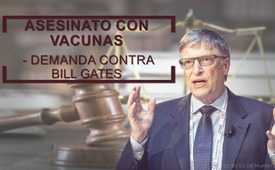 Asesinato con vacunas - Demanda contra Bill Gates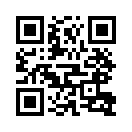 Bill Gates y el director general del mayor fabricante de vacunas de la India han sido acusados de "asesinato de vacunas" en el Tribunal Supremo de la India. Este programa analiza quiénes son los valientes demandantes y cómo justifican su denuncia.Debido a la falta de transparencia y responsabilidad en el poder judicial indio, valientes abogados indios fundaron la Asociación de Abogados de la India (IBA) para abordar este problema.
El 25 de noviembre de 2021, la Asociación de Abogados anunció que había presentado una demanda ante el Tribunal Supremo de la India por "asesinato de vacunas" contra Bill Gates y Adar Poonawalla, su socio indio en la producción de vacunas, y funcionario del gobierno. Adar Poonawalla es el director general del "Serum Institute of India", una empresa farmacéutica que produce la mayor cantidad de dosis de vacunas del mundo.
Entre otras cosas, los demandantes solicitan una indemnización de 134 millones de dólares estadounidenses por la muerte de un joven de 23 años a causa de la vacuna Covid. Confiaba en las falsas afirmaciones de la compañía farmacéutica de que la vacuna era segura.
Los abogados señalan que (literalmente) "... una persona debe ser informada de los efectos secundarios de una vacuna o tratamiento antes de que se le administre y también de los remedios alternativos disponibles."
Si se ocultan estos hechos en el momento de la vacunación o si, además, se miente sobre la seguridad de la vacuna, el consentimiento para la vacunación se obtuvo bajo engaño.

  
Por este engaño, los acusados Bill Gates y Adar Poonawalla podrían ser considerados responsables porque permitieron la comercialización ilegal de su producto. En la India, administrar vacunas bajo engaño o coacción es un delito civil y penal. 
Si la demanda es aceptada, los demandantes sentarían un precedente que podría dar lugar a una oleada de demandas.de vem.Fuentes:Weltweit erste Impfmord-Klage gegen Bill Gates
https://www.wochenblick.at/corona/weltweit-erste-impfmord-klage-gegen-bill-gates/
https://2020news.de/anklage-gegen-bill-gates-in-indien/
https://indianbarassociation.in/worlds-first-vaccine-murder-case-against-bill-gates-adar-poonawalla-filed-in-indias-high-court/

Serum Institute of India
https://de.wikipedia.org/wiki/Serum_Institute_of_India

https://www.theaugust.com/current/serum-institute-of-india-teams-up-with-bill-gates-gavi-foundation-for-the-development-of-covid-19-vaccine/

https://twitter.com/adarpoonawalla/status/1291660966497628160?cxt=HHwWgMCh5caz8-wjAAAAEsto también podría interesarle:---Kla.TV – Las otras noticias ... libre – independiente – no censurada ...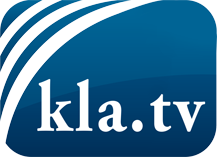 lo que los medios de comunicación no deberían omitir ...poco escuchado – del pueblo para el pueblo ...cada viernes emisiones a las 19:45 horas en www.kla.tv/es¡Vale la pena seguir adelante!Para obtener una suscripción gratuita con noticias mensuales
por correo electrónico, suscríbase a: www.kla.tv/abo-esAviso de seguridad:Lamentablemente, las voces discrepantes siguen siendo censuradas y reprimidas. Mientras no informemos según los intereses e ideologías de la prensa del sistema, debemos esperar siempre que se busquen pretextos para bloquear o perjudicar a Kla.TV.Por lo tanto, ¡conéctese hoy con independencia de Internet!
Haga clic aquí: www.kla.tv/vernetzung&lang=esLicencia:    Licencia Creative Commons con atribución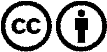 ¡Se desea la distribución y reprocesamiento con atribución! Sin embargo, el material no puede presentarse fuera de contexto.
Con las instituciones financiadas con dinero público está prohibido el uso sin consulta.Las infracciones pueden ser perseguidas.